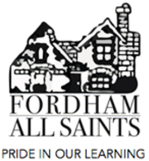 KS2 Helpful WebsitesENGLISHAuthorfy - Authorfy provides writing masterclasses for children by published authors (e.g. Maz Evans, Ross MacKenzie, Michael Rosen, etc). There is a mix of videos and tasks. The Reading Realm - They have produced two Home Learning Pack for schools (based on Fairy Tales and Animals/Nature), teachers and parents. Inside you’ll find:Short extracts from classic texts linked to nature and animals to read, enjoy and interpretEditing and correcting spelling and grammar activitiesActivities linked to vocabulary, synonyms and antonymsDrawing  and illustrations tasks and challengesColouring inWordsearch	50 ways to retell a story - this document contains cards which provide fifty writing challenges on how to write/retell a story. This pack contains an explanation and a short example using the story of Cinderella. Can you write your own stories using a card of your choice?Pobble 365 - a new picture is shared each day to provoke discussion, debate or writing ideasSpelling Frame - spelling activities with specialist resources for each year group.First News - free online digital download of a specialist children’s newspaper.Myths and Legends - vast online store of animated comic strips tracking legends and myths from across the world.MATHSWhite Rose Maths - We use the White Rose Maths approach and resources to teach Maths in school. They are beginning to release Home Learning packs for parents complete with worksheets, answers and videos. NRICH games - This link will take you to a collection of problem solving games that you can play. Worksheet Works - A selection of maths worksheets (and answers) which can be printed.BBC Bitesize - A selection of guides covering all areas of the Maths curriculumThird Space Learning - This document contains links to high quality maths activities. You will need a free subscription in order to access. Maths Sticks- online resources and print offs with specifically broken down key stage focuses.Top Marks - times tables and number bond practiseActive Maths - worksheets and online games for all areas of the curriculumMathematics Shed - a really useful website full of videos, activities and gamesS.T.E.M (SCIENCE, DT, COMPUTING)BBC Bitesize - A selection of guides and videos covering different areas of ScienceChildren's University - lots of science subject areas covered with resources specifically designed for primary age children. (Other subjects are also available on this site).Grow Eat Gift - lots of different and fun science activities you can do in the house or gardenTyping Club - online programme for teaching and developing touch typingScratch Jnr - a free online coding programDance Mat Typing – by BBC bitesize. Levelled challenges to speed up touch typing skills.CREATIVE (ART, MUSIC)San Francisco Symphony Orchestra - a really great website where you can explore, create and compose musicArt Gallery - an online art galleryArt for Kids - online art tutorials for childrenClassics for kids – lots of resources and online games to learn more about the history of music, how to read music and even compose.EXPLORATIVE (GEOGRAPHY, HISTORY, RE)Horrible Histories - This link takes you to the BBC Horrible History page which contains episodes, clips and games based upon different historical eras. Find out about a period of time and create a presentation on Google Slides or in your exercise book. True Size - a really interesting website which lets you see the real size of countries. Google Earth - allows you to see anywhere on the planet (including at a street view level), as well as exploring the moon!Mapzone – by the people who make Ordnance Survey maps – games and activities to test map-reading skills.WELLBEING (PE, PSHE)Go Noodle - lots of online videos that help keep children active inside and also teach mindfulness and meditationJoe Wicks 5 Minute Workouts - Joe Wicks has recorded various 5 minute fitness activities aimed at primary school childrenJump Start Jonny - some videos are free – dances, workouts, fitness challengesDisney Activities – As part of the ‘Change for Life’ campaign. Includes indoor games.Disney Dance – dance along to your favourite Disney tunes!GENERAL/TEACHING PACKSTwinkl - Twinkl is a fantastic website which produces a massive range of resources and work for children on all subjects and topics. They usually charge but are currently offering a free subscription for parents with UKTWINKLHELPS.  Arguably the best resource for you to useTwinkl have created Home Learning packs: Year 3, Year 4, Year 5, Year 6TTS Home Learning Book - a 104 page book full of activities you can do at homeBBC Bitesize - huge range of different resources and information broken down into Key Stages and year groupsTeachers Pet - free online resource packsHamilton – a popular website for teacher planning, they are gradually releasing home learning packs for English and maths weekly